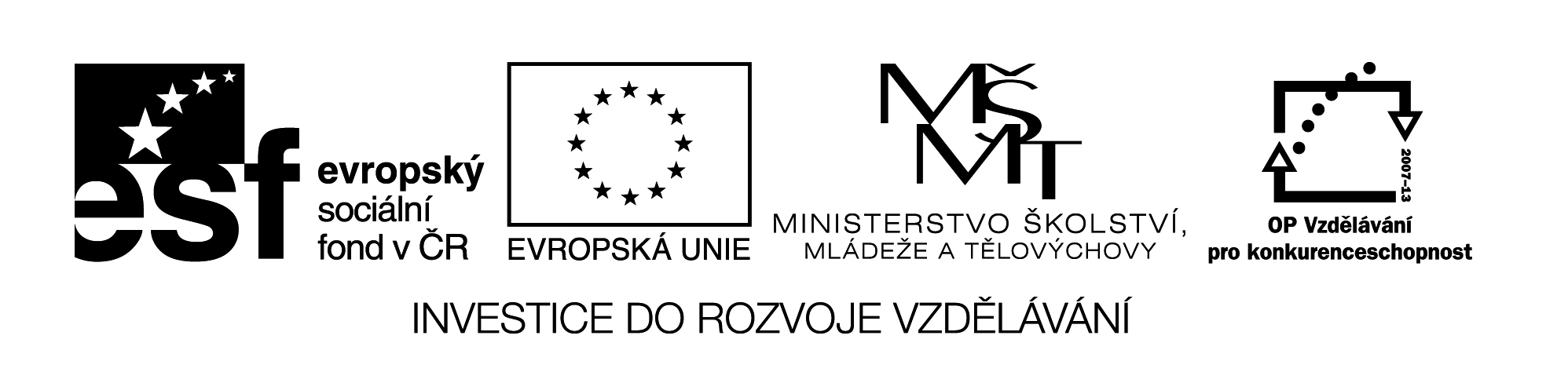 _ _ _ _ _ _    _ _ _ _ _ _ _EU II-2 AJ6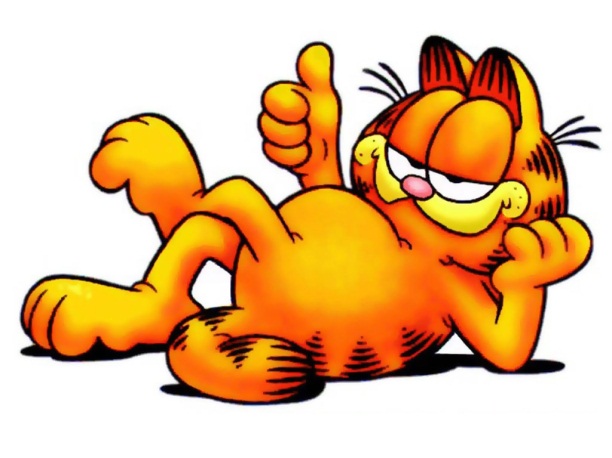 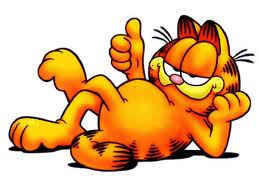 Šárka KamenskáZŠ ZákupyNázev: Slovní zásoba L2Cíl: Opakování slovní zásoby-motivaceČas: 5-10 min.Pomůcky:Popis aktivity: Žáci vyškrtávají anglická slovíčka v osmisměrce a píší je ke správnému českému slovíčku. Na závěr z nevyškrtaných písmen napíší tajenku.FEEDOBLAWNKKMYSIONHABNEAJECCEFTOAELTLGENEETTPEERLFUMRTEPAARORRAMLKNSHCTUHLEESSEEDNIOEAUAINSECTUNTNBKOŠÍKKRMITHMYZTRÁVNÍKOŘECHVODAKOLOCHOVATSEMÍNKOTRÁVAOVOCENÁDRŽHLUČNÝSAMECSAMICEKRÁLÍKÁRNALAHEVMASOČISTITBĚHAT